Readiness to Partner With Patient and Family AdvisorsAs a clinician or staff member, I am ready to work with patient and family advisors when:  I believe in the importance of patient and family participation in planning and decisionmaking at the program and policy levelI believe that the perspectives and opinions of patient and family advisors, staff, and clinicians are equally valid in planning and decisionmaking at the program and policy levelI believe that patients and family members bring a perspective to a project that no one else can provideI believe that patients, family members, staff, and clinicians can look beyond their own experiences and issues to come up with practical ideas and solutionsI am willing to talk about my experiences with patient and family advisors and to share suggestions, ideas, and potential solutions that will help improve hospital careI feel comfortable listening and respectfully responding to both positive and negative care experiences that patient and family advisors may shareI enjoy working with people who are different from meI can listen to and think about what others say, even when I disagreeI can bring a positive attitude to discussions about improving hospital careI consistently let colleagues know that I value the insights of patient and family advisorsI am comfortable requesting that patient and family advisors be invited to participate in improvement initiatives in which I am involved 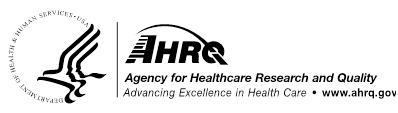 